Муниципальное бюджетное дошкольное образовательное учреждение«Детский сад №8 «Снеговичок»ПРОЕКТ ПО ЗДОРОВЬЕСБЕРЕЖЕНИЮГруппы ОРН для детей от 1 до 3 лет 1/1«Расти здоровым, малыш!»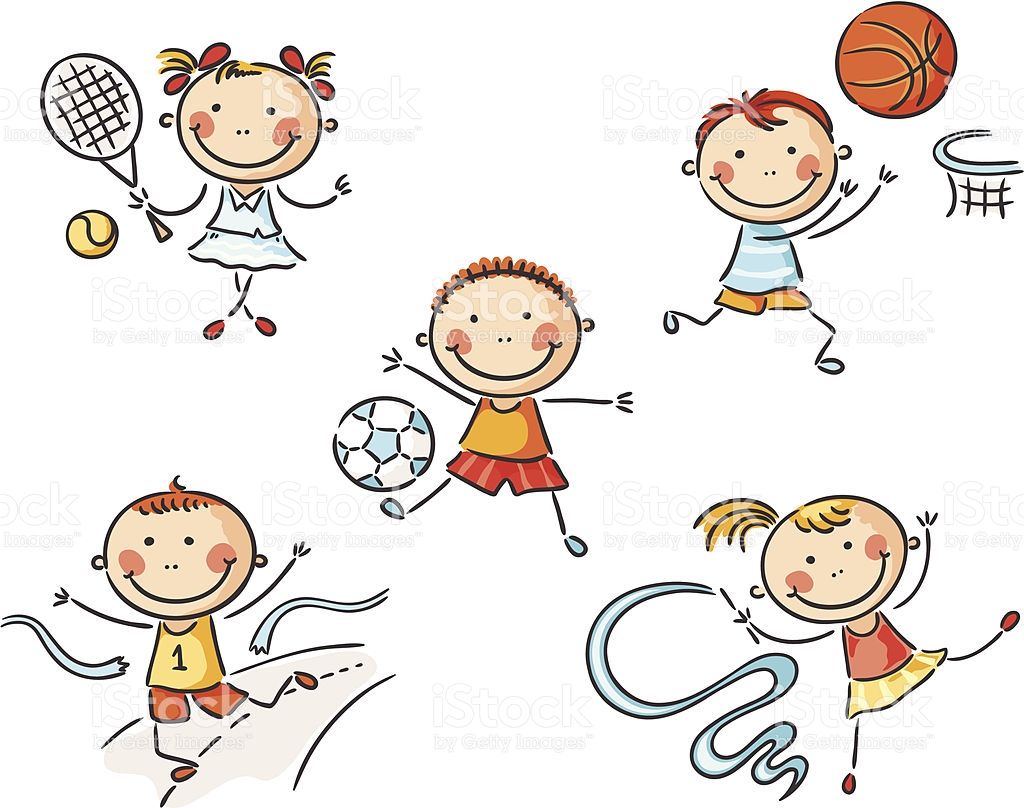 «Я не боюсь еще и еще раз повторить:забота о здоровье – это важнейший труд воспитателя.От жизнерадостности, бодрости детейзависит их духовная жизнь, мировоззрение,умственное развитие,  прочность знаний, вера в свои силы».(Сухомлинский В.А.)Паспорт программыПояснительная записка:В свете ФГОС содержание образовательной области «Физическое развитие» направлено на достижение целей охраны здоровья детей и формирования основы культуры здоровья. Сегодня сохранение и укрепление здоровья детей - одна из главных стратегических задач развития страны. Она регламентируется и обеспечивается такими нормативно - правовыми документами, как Закон РФ "Об образовании", "О санитарно-эпидемиологическом благополучии населения", а также Указами Президента России "О неотложных мерах по обеспечению здоровья населения Российской Федерации", "Об утверждении основных направлений государственной социальной политики по улучшению положения детей в Российской Федерации" и др.Здоровье - это не только отсутствие болезней, это состояние оптимальной работоспособности, творческой отдачи, эмоционального тонуса, того, что создает фундамент будущего благополучия личности.«Здоровье — это драгоценность (и при этом единственная) ради которой действительно стоит не только не жалеть времени, сил, трудов и всяческих благ, но и пожертвовать ради него частицей самой жизни, поскольку жизнь без него становится нестерпимой и унизительной».М. Монтель.«Здоровый дух в здоровом теле - вот краткое, но полное описание счастливого состояния в этом мире».                                                                                                                            Джон Локк.В настоящее время одной из наиболее важных и глобальных проблем является состояние здоровья детей. Вырастить здорового ребенка – вот самое главное, что необходимо сделать нам, педагогам дошкольных учреждений. Полноценное физическое развитие и здоровье ребенка – это основа формирования личности. Физическое здоровье детей неразрывно связано с их психическим здоровьем, эмоциональным благополучием. Дошкольное образовательное учреждение имеет большие потенциальные возможности для формирования у детей здоровьесберегающей культуры, навыков здорового образа жизни. Это связано с системностью дошкольного образования, возможностью поэтапной реализации поставленных задач с учётом возрастных и психологических возможностей детей - дошкольников.         Сохранение и укрепление здоровья воспитанников - одна из основных задач детского сада. Усилия работников учреждения направлены на оздоровление каждого ребенка - дошкольника, культивирование здорового образа жизни, поэтому мы считаем, что одним из средств решения обозначенных задач становится применение здоровьесберегающих технологий.Дошкольный возраст является решающим в формировании фундамента физического и психического здоровья. До 7 лет человек проходит огромный путь развития, неповторяемый на протяжении последующей жизни. Именно в этот период идёт интенсивное развитие органов и становление функциональных систем организма, закладываются основные черты личности, формируется характер, отношение к себе и окружающим. Очень важно именно на этом этапе сформировать у детей базу знаний и практических навыков здорового образа жизни, осознанную потребность в систематических занятиях физической культурой и спортом. Дошкольное образовательное учреждение должно постоянно осваивать комплекс мер, направленных на сохранение здоровья ребёнка на всех этапах его обучения и развития. Существуют разнообразные формы и виды деятельности, направленные на сохранение и укрепление здоровья воспитанников. Их комплекс получил в настоящее время общее название «здоровьесберегающие технологии».Каждый из нас хочет видеть своих детей здоровыми, счастливыми, но не все задумываются о том, как сделать так, чтобы дети, вырастая, жили в ладу с собой, окружающим миром, другими людьми. А ведь за всем этим стоит здоровый образ жизни. Именно он дает физические и духовные силы, здоровую нервную систему, способность противостоять вредным влияниям, чувствовать радость от того, что живешь.Обоснование проблемы:- малоподвижный образ жизни родителей и детей/плохая двигательная активность;- невнимание родителей к здоровому образу жизни.Актуальность данной проблемы в том, что дети в большинстве своем испытывают «двигательный дефицит», то есть количество движений, производимых ими в течение дня, ниже возрастной нормы.Гиподинамия угрожает здоровью наших детей. Многие понимают это понятие упрощенно - как недостаток движения. Но это совсем неверно. Гиподинамия - своеобразная болезнь, определение которой звучит довольно угрожающе «нарушение функций организма (опорно-двигательного аппарата, кровообращения, дыхания, пищеварения) при ограничении двигательной активности». Перед детским садом в настоящее время остро стоит вопрос о путях совершенствования работы по укреплению здоровья, развитию движений и физическому развитию детей. Известно, что здоровье только на 7-8% зависит от здравоохранения и более чем на половину – от образа жизни человека. Забота о ЗОЖ – это основа физического и нравственного здоровья, а обеспечить укрепление здоровья можно только путем комплексного решения педагогических, медицинских и социальных вопросов.Реализация проектаВиды здоровьесберегающих технологий:Физкультурно-оздоровительныеТехнологии обеспечения социально-психологического благополучия ребёнка.Технология обучения ЗОЖ.Формирование представлений о здоровом образе жизни включает следующие разделы:Режим дняВоспитание культурно-гигиенических навыковПитаниеЗакаливаниеОрганизация двигательного режимаРабота с родителямиЭтапы работы:I ЭТАП. Организационный – (сентябрь - октябрь 2020 г.)- Диагностика детей и выделение уровней адаптации детей к ДОУ.- Групповая консультация для родителей о целях и задачах внедряемого проекта.- Дидактическое и методическое оснащение проекта.IIЭТАП. Основной – реализация проекта (октябрь – ноябрь 2020 г.)Познавательное развитие:Рассматривание альбомов «Овощи» и «Фрукты»;Мозаика - пазлы «Овощи и фрукты»;Лото «Что за чем идёт»;Дидактическая игра со вкладышами «Овощи и фрукты».Игра с прищепками «Морковь»;Игра-эксперимент «Мокрые рукава и полотенце».Социально-коммуникативное развитие:Игровые ситуации«Покормим куклу Катю» (Полезная и вредная пища);«Кукла Катя замаралась» (Правила личной гигиены);«Кукла Катя пошла гулять» (О прогулке на участке);«Купание куклы Кати»;«Кукла Катя завтракает».Речевое развитие:Пальчиковая гимнастика;Игра «У Кати заболели зубки»Художественно-эстетическое развитие:Чтение художественной литературы:В. Лагздынь «Аккуратные зайчики»;Э. Мошковская «Нос, умойся!»;И. Муравейка «Я сама»;К. Чуковский «Мойдодыр»;А. Барто «Девочка чумазая»;З. Александрова «Что взяла – клади на место».Слушание музыки:Прослушивание песен из мультфильма «Маша и медведь» (серия «Большая стирка»).Продуктивная деятельность:Рисование в книгах-раскрасках «Овощи и фрукты»;Проведение НОД по лепке: «Овощи для ёжика»;Проведение НОД по рисованию: «Витамины в баночке».Физическое развитие:Утренняя гимнастика;Бодрящая гимнастика;Игра «Мыльные перчатки»;Дыхательная гимнастика:- «Ветерок»,- «Самолёт».Для  родителей:Папка-передвижка для родителей на тему: «Адаптация ребёнка к детскому саду»Анкетирование родителей «Здоровый образ жизни»Проведение родительского собрания на тему: «Здоровый ребенок в семье и в ДОУ»Консультация для родителей «Бережём здоровье с детства или 10 заповедей здоровья».Консультация для родителей «Роль семьи и общества в формировании здорового образа жизни у ребёнка».Оформление памятки для родителей «О гигиене детей»Консультация для родителей «Гигиена рук в жизни ребёнка»III ЭТАП. Заключительный – (декабрь 2020 г.)Диагностика детей.Анализ полученных результатов.Рекомендации родителям.Риски реализации проекта: непостоянный состав детей, связанный с периодом адаптации; слабая заинтересованность детей, связанная с индивидуальными особенностями возраста и характера.Пути преодоленияИндивидуальная работа с отсутствующими детьми. Изготовление памяток и информационных листов для родителей, чьи дети отсутствовали.Совместные мероприятия с детьми и родителями. Информирование родителей с помощью информационных стендов.РезультативностьТаким образом, целостная система образования, оздоровления, психолого-педагогического сопровождения, основанная на педагогических инновациях способствует гармоничному физическому развитию детей. В целом, эффективность здоровьеориентированной деятельности в детском саду прослеживается в возросшем уровне компетентности педагогов в вопросах здоровьесбережения, а также в целом в активизации оздоровительной деятельности в детском саду. Это в конечном итоге положительно повлияло на развитие двигательной активности ребенка, развитие физических качеств и, в целом благоприятно сказалось на состоянии здоровья детей, что выразилось в снижении простудных заболеваний. Опрос родителей показал, что главным для них является физическое и психическое здоровье ребёнка. Большинство семей настроено на активное сотрудничество с детским садом в вопросах сохранения и укрепления здоровья детей.Полученные ребенком знания, представления о себе, своем здоровье и физической культуре позволили найти способы укрепления и сохранения здоровья.          Приобретенные навыки помогли осознанно выбрать здоровый образ жизни.Полученный опыт позволил избежать несчастных случаев.Список литературы.З. А. Михайлова «План-программа педагогического процесса в детском саду по программе «Детство», «Детство-пресс», Спб, 2000 г., 255 с.www.maam.ruwww.infourok.ruVK.com.ruВ. А. Деркунская Семинар-практикум «Воспитание культуры здоровья детей дошкольного возраста», учебно-методическое пособие, выпуск 4, серия «Повышение профессиональной компетентности педагога дошкольного образования»», «Педагогическое общество России», Москва, 2014 г., 112 с.М. Д. Маханёва, С. В. Рещикова, «Игровые занятия с детьми 1-3 лет». Книга для педагогов и родителей. Серия «От рождения до Трёх», ТЦ «Сфера»,Москва, 2016 г., 96 с.Е. О. Севостьянова «Дружная семейка». Программа адаптации детей у ДОУ. Серия «Ранний возраст», ТЦ «Сфера», Москва, 2007 г., 128 с.Н. А. Карпухина «Конспекты занятий в первой младшей группе детского сада». Практическое пособие для воспитателей и методистов ДОУ. ЧП Лакоценин С. С., Воронеж, 2008 г., 272 с.О. Э. Литвинова «Речевое развитие детей раннего возраста». Владение речью как средством общения. Конспекты занятий 2-3 года. Часть3., «Детство- Пресс», СПб, 2015 г., 128 с.Е. И. Николаева, В. И. Федорук, Е. Ю. Захарина «Здоровьесбережение и здоровьеформирование в условиях детского сада», «Детство-Пресс», СПб, 2015 г., с. 8-13, 31-57.О. Э. Литвинова «Познавательное развитие ребёнка раннего дошкольного возраста. Планирование образовательной деятельности», «Детство-Пресс», 2017 г., 256 с. Н. Леонова «Художественное творчество. Опыт освоения образовательной области. Программа «Детство». Планирование. Конспекты. Первая младшая группа ФГОС., «Учитель», 2017 г., 169 с.Название программыПроект по здоровьесбережению «Расти здоровым малыш!»Авторы проектаВоспитатель Тагирова Б.С.Срок реализацииКраткосрочный с 01.09.2020 г. – 31.12.2020 г.Участники проектавоспитатели группы, дети, родители (законные представители).ЦельНачальное формирование основ здорового образа жизни у детей младшего дошкольного возраста.Основные задачи программыДля детей:Воспитывать у детей привычку к аккуратности и чистоте, прививать культурно-гигиенические навыки и простейшие навыки самообслуживания.Способствовать становлению и обогащению двигательного опыта.Развивать у детей потребность в двигательной активности, интерес к физическим упражнениям.Для родителей:Повышать педагогическую компетентность родителей по вопросу сохранения и укрепления здоровья ребёнка через информационные папки-передвижки, памятки.Для педагогов:Установить партнёрские отношения с семьёй каждого воспитанника, объединить усилия для развития и воспитания детей в вопросах о здоровом образе жизни.Тип проектаОбучающий, игровойОсновные направления- реализация здоровьесберегающих технологий по всем разделам образовательной программы;- соблюдение рационального режима дня, обеспечивающего смену разнообразной деятельности и отдыха;- использование современных прогрессивных методов и приемов обучения;- индивидуальный подход к ребенку сообразно его уровню развития, биологическому и психологическому возрасту;- реализация различных форм систематической работы с родителями;- развивающая среда ДОУ:Принципы реализации проектаДоступность:- учет возрастных особенностей детей;- адаптированность материала к возрасту.2. Систематичность и последовательность:- постепенная подача материала от простого к сложному;- частое повторение усвоенных правил и норм.3.  Дифференциация – создание благоприятной среды для усвоения норм и правил здорового образа жизни каждым ребенком.4.  Динамичность – интеграция образовательных областейОжидаемый результат.Для детей:Привиты простейшие навыки самообслуживания.Дети с удовольствием идут заниматься на утреннюю гимнастику, физкультурные занятия, закаливающие мероприятияДля родителей:Повышена компетенция о здоровом образе жизни младшего дошкольного возраста.Использование полученной информации во время проведения проекта, в домашних условиях для сохранения здоровья детей.СентябрьСентябрьСентябрьСентябрь№п/пОбразовательная областьНазвание мероприятияДата проведения (день недели)1.Социально-коммуникативное развитиеИгровая ситуация «Купание куклы»«Полезная и вредная пища»«Правила личной гигиены»«О прогулке на участке»01.09.2020 г.(вторник)04.09.2020 г.(пятница)09.09.2020 г.(среда)10.09.2020 г.(четверг)2.Речевое развитиеПальчиковая гимнастикаИгра «У Ляли болят зубы»ежедневно03.09.2020 г.(четверг)3.Познавательное развитиеМозаика-пазлы «Овощи и фрукты»Рассматривание альбома «Овощи и фрукты»07.09.2020 г.(понедельник)02.09.2020 г.(среда)4.Физическое развитиеУтренняя гимнастикаБодрящая гимнастикаИгра «Мыльные перчатки»Дыхательная гимнастика:- «Ветерок»- «Самолёт»ежедневноежедневно10.09.2020 г.(четверг)09.09.2020 г.(среда)11.09.2020 г.(пятница)5.Художественно-эстетическое развитиеЧтение художественной литературы:В. Лагздынь «Аккуратные зайчики»Э. Мошковская «Нос, умойся!»И. Муравейка «Я сама»Продуктивная деятельность:Рисование в книгах-раскрасках «Овощи и фрукты»03.09.2020 г.(четверг)09.09.2020 г.(среда)14.09.2020 г.(понедельник)15.09.2020 г.(вторник)6.Взаимодействие с родителямиОформление папки-передвижки «Адаптация ребёнка к детскому саду»Анкетирование родителей «Здоровый образ жизни»Родительское собрание «Здоровый ребёнок в семье и ДОУ»14.09(понедельник) – 13.09.2018 г.(четверг)15.09.2020 г.(вторник)23.09.2020 г.(среда)ОктябрьОктябрьОктябрьОктябрь№п/пОбразовательная областьНазвание мероприятияДата проведения (день недели)1.Социально-коммуникативное развитиеНаблюдение за трудовыми действиями дворника Игровая ситуация «Кукла Маша завтракает»Рассматривание алгоритма «Последовательность одевания»09.10.2020 г.(пятница)06.10.2020 г.(вторник)12.10.2020 г.(понедельник)2.Речевое развитиеПроведение НОД «Овощи и фрукты»Рассматривание иллюстраций «Мишка делает зарядку», «Мишка купается в ванной»13.10.2020 г.(вторник)07.10.2020 г.(среда)3.Познавательное развитиеЛото «Что за чем идёт»Дидактическая игра со вкладышами «Овощи и фрукты»Игра с прищепками «Морковь»Игра-эксперимент «Мокрые рукава и полотенце»20.10.2020 г.(вторник)20.10.2020 г.(вторник)07.10.2020 г.(среда)16.10.2020 г.(пятница)4.Физическое развитиеУтренняя гимнастикаБодрящая гимнастикаДыхательная гимнастика:- «Часики»- «Подуем на листочки»- «Дудочка»- «Флажок»Массажные коврикиежедневноежедневно06.10.2020 г.(вторник)07.10.2020 г.(среда)08.10.2020 г.(четверг)09.10.2020 г.(пятница)ежедневно5.Художественно-эстетическое развитиеЧтение художественной литературы:К. Чуковский «Мойдодыр»А. Барто «Девочка чумазая»З. Александрова «Что взяла – клади на место»Продуктивная деятельность:Проведение НОД по лепке: «Овощи для ёжика»Проведение НОД по рисованию: «Витамины в баночке»Слушание музыки:Прослушивание песен из мультфильма «Маша и медведь» (серия «Большая стирка»)05.10.2020 г.(понедельник)05.10.2020 г.(понедельник)01.10.2020 г.(четверг)05.10.2020 г.(понедельник)07.10.2020 г.(среда)08.10.2020 г.(четверг)6.Взаимодействие с родителямиКонсультация для родителей «Бережём здоровье с детства или 10 заповедей здоровья».Консультация для родителей «Роль семьи и общества в формировании здорового образа жизни у ребёнка».Оформление памятки для родителей «О гигиене детей»19.10.2020 г.(понедельник)15.10.2020 г.(четверг)28.10.2020 г.(среда)НоябрьНоябрьНоябрьНоябрь№п/пОбразовательная областьНазвание мероприятияДата проведения (день недели)1.Речевое развитиеПальчиковая гимнастикаежедневно2.Познавательное развитиеБеседа-развлечение «Добрый доктор Айболит»Дидактическая игра «Чего не стало?»05.11.2020 г.(четверг)3.Физическое развитиеУтренняя гимнастикаБодрящая гимнастикаМассажные коврикиПодвижная игра «Зайка»Подвижная игра «Догони мяч»Подвижная игра «Где звенит?»Дыхательная гимнастикаежедневноежедневноежедневно09.11.2020 г.(понедельник)16.11.2020 г.(понедельник)12.11.2020 г.(четверг)ежедневно4.Художественно-эстетическое развитиеЧтение художественной литературы:В. Берестов «Больная кукла»Продуктивная деятельность:Совместная деятельность по рисованию пальчиками «Ягодки».11.11.2020 г.(среда)25.11.2020 г.(среда)5.Взаимодействие с родителямиПамятка для родителей «Физические упражнения для детей второго и третьего года жизни».Памятка для родителей «Здоровый образ жизни семьи – залог здоровья ребёнка»Консультация для родителей «Гигиена рук в жизни ребёнка»24.11.2020 г.(вторник)25.11.2020 г.(среда)26.11.2020 г.(четверг)ДекабрьДекабрьДекабрьДекабрь№п/пОбразовательная областьНазвание мероприятияДата проведения (день недели)1.Речевое развитиеПроведение НОД «Рассматривание вязаных вещей» (беседа о теплой одежде).01.12.2020 г.(вторник)2.Познавательное развитиеПроведение НОД «Найди предмет. «Сухой» бассейн»Проведение совместной деятельности «Игры с водой»10.12.2020 г.(четверг)24.12.2020 г.(четверг)3.Физическое развитиеУтренняя гимнастикаБодрящая гимнастикаМассажные коврикиПальчиковая гимнастика «В огороде много гряд»«Водичка, водичка»Проведение НОД по физическому развитию «По ровненькой дорожке шагают наши ножки!»ежедневноежедневноежедневно14.12.2020 г.(понедельник)16.12.2020 г.(среда)28.12.2020 г.(понедельник)4.Художественно-эстетическое развитиеПродуктивная деятельность:Проведение совместной деятельности с детьми по рисованию «Апельсин и мандарин».Чтение художественной литературы:С. Михалков «Про девочку, которая плохо кушала»14.12.2020 г.(понедельник)22.12.2020 г.(вторник)5.Взаимодействие с родителямиБуклет для родителей «Расти здоровым, малыш!»Консультация для родителей «Здоровая семья – здоровый ребёнок»Памятка для родителей «Значение режима дня в жизни ребёнка»24.12.2020 г.(четверг)25.12.2020 г.(пятница)25.12.2020 г.(пятница)6.Защита проекта «Расти здоровым, малыш!»Защита проекта «Расти здоровым, малыш!»31.12.2020 (четверг)